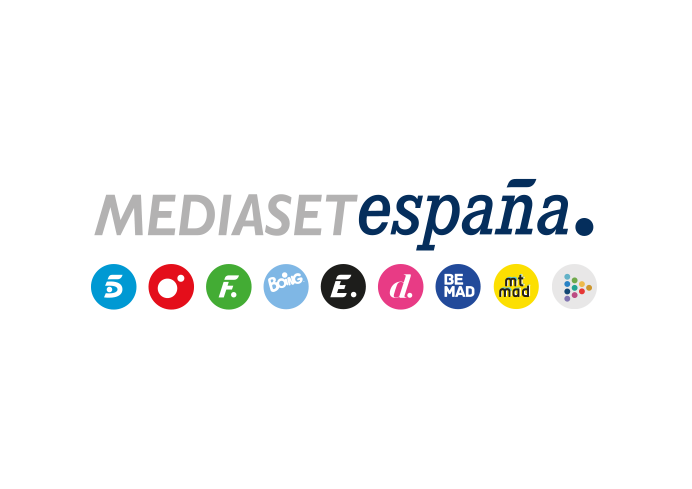 Madrid, 5 de mayo de 2023Arrancan la Queens League Oysho y la Kings League Infojobs en Cuatro y MiteleMañana sábado, en directo a las 20:00h, partido inaugural de la competición femenina entre el PIO FC y el Aniquiladoras FC; el domingo a la misma hora, comienza la liga masculina con el Porcinos FC-xBuyer Team.Llegó el gran día. Concluido el mercado de fichajes e incorporadas las últimas novedades al reglamento, este fin de semana dará comienzo el segundo split de la Kings League Infojobs y el primero de la Queens League Oysho, y Cuatro y Mitele ofrecerán dos de los encuentros de estas competiciones, en directo y en abierto.Queens League Oysho: PIO FC – Aniquiladoras FCMañana sábado a partir de las 20:00h, la cadena y la plataforma digital ofrecerán el partido inaugural de la competición femenina que disputarán el PIO FC y el Aniquiladoras FC. El encuentro será narrado y comentado por los streamers y casters Sergio Ferra, Albert Bermúdez y Andrea Menéndez Faya, Por su parte, Gonzalo Rodríguez Míguez estará a pie de campo exclusivamente para la emisión del encuentro en televisión.La presidenta de PIO FC es la streamer Rivers, una imparable mexicana que cuenta con 3,7M seguidores en Twitch, 4,3M en TikTok y 3,6M en Instagram. Apasionada del fútbol, ha jugado de portera y delantera y la inmensa comunidad que le sigue la ha convertido en una de las grandes creadoras de contenido de su país. Al frente del Aniquiladoras FC está Espe, que se incorpora como presidenta con Juan Guarnizo. Espe es otra de las grandes de la comunidad Twitch con más de 700K seguidores y con 1,2M en TikTok. Su madre. Rocío Giráldez, fue internacional con la selección española y jugadora del Sevilla FC. Kings League Infojobs: Porcinos FC – xBuyer TeamEl domingo a las 20:00h, Cuatro y Mitele ofrecerán el ‘partidazo de la jornada’ de la Kings League Infojobs entre el Porcinos FC y el xBuyer Team. El presidente de Porcinos FC no necesita presentación: Ibai Llanos, creador de la Balloon World Cup y cofundador del equipo de esports KOI junto a Gerard Piqué, aglutina 13M seguidores en Twitch, 2.000 millones de visualizaciones en YouTube y está entre los españoles más influyentes del mundo, según la revista Forbes. Madridista confeso, ahora gestionará su propio equipo. Los presidentes de xBuyer Team son los hermanos Buyer, Javi y Eric. Con 5,4M seguidores en YouTube, contaban ya con un equipo de fútbol sala. Son aficionados del FC Barcelona y son inmensamente populares gracias a sus gameplays de FIFA y sus divertidas y polémicas reacciones a las jugadas. Todo el contenido extra en Mitele.esAdemás de emitir los encuentros en simulcast y dejarlos disponibles durante una semana para su consumo a la carta, Mitele ofrecerá el famoso Chup Chup de ambas competiciones (sábado), los After y un resumen de lo mejor de cada jornada (martes), así como una selección de vídeos con los momentos más destacados. Toda la competición podrá seguirse también en la web de El Desmarque, con narración minuto a minuto, noticias y los mejores vídeos.